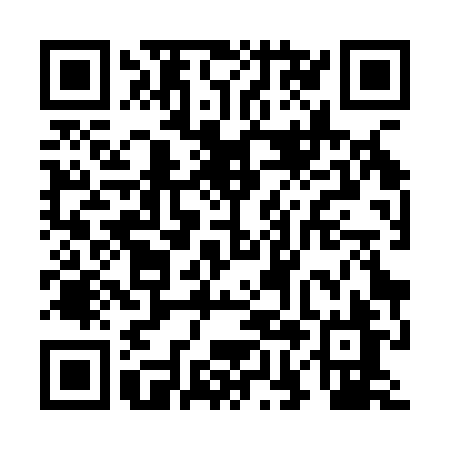 Ramadan times for Koblo, PolandMon 11 Mar 2024 - Wed 10 Apr 2024High Latitude Method: Angle Based RulePrayer Calculation Method: Muslim World LeagueAsar Calculation Method: HanafiPrayer times provided by https://www.salahtimes.comDateDayFajrSuhurSunriseDhuhrAsrIftarMaghribIsha11Mon3:563:565:4611:343:285:235:237:0612Tue3:543:545:4411:343:295:255:257:0813Wed3:513:515:4211:333:315:265:267:1014Thu3:493:495:4011:333:325:285:287:1215Fri3:473:475:3711:333:345:305:307:1416Sat3:443:445:3511:333:355:315:317:1617Sun3:423:425:3311:323:365:335:337:1718Mon3:393:395:3111:323:385:345:347:1919Tue3:373:375:2811:323:395:365:367:2120Wed3:343:345:2611:313:405:385:387:2321Thu3:323:325:2411:313:425:395:397:2522Fri3:293:295:2211:313:435:415:417:2723Sat3:273:275:1911:313:445:435:437:2924Sun3:243:245:1711:303:455:445:447:3125Mon3:213:215:1511:303:475:465:467:3326Tue3:193:195:1311:303:485:485:487:3527Wed3:163:165:1011:293:495:495:497:3728Thu3:133:135:0811:293:505:515:517:3929Fri3:113:115:0611:293:525:535:537:4130Sat3:083:085:0411:283:535:545:547:4331Sun4:054:056:0212:284:546:566:568:451Mon4:034:035:5912:284:556:576:578:472Tue4:004:005:5712:284:566:596:598:493Wed3:573:575:5512:274:587:017:018:514Thu3:543:545:5312:274:597:027:028:535Fri3:523:525:5012:275:007:047:048:566Sat3:493:495:4812:265:017:067:068:587Sun3:463:465:4612:265:027:077:079:008Mon3:433:435:4412:265:037:097:099:029Tue3:403:405:4212:265:047:107:109:0410Wed3:373:375:4012:255:067:127:129:07